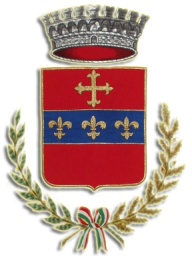 COMUNE DI CHIUSI DELLA VERNA        Provincia di Arezzo     _______________AVVISO CENTRI ESTIVI 2020Bambini e Ragazzi 3 – 14 anni 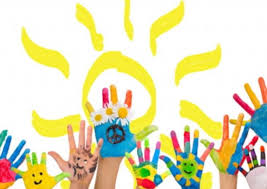 Si informano i genitori che l’amministrazione comunale sta predisponendo l’organizzazione delle attività volte alla realizzazione dei centri estivi nel territorio comunale e che comunicherà il progetto e il relativo costo, non appena avrà definito le modalità operative con i gestori del servizio, nel rispetto delle normative vigenti.  Indicativamente i periodi interessati saranno:dal 22 Giugno al 10 Luglio presso i locali del Corsalonedal 6 al 17 Luglio presso i locali di Corezzodal 20 al 31 Luglio presso i locali di Chiusi della VernaChiusi della Verna, lì 06 Giugno 2020.